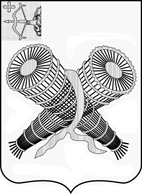 АДМИНИСТРАЦИЯ ГОРОДА СЛОБОДСКОГОКИРОВСКОЙ ОБЛАСТИПОСТАНОВЛЕНИЕ16.03.2020											    № 451г. Слободской Кировской областиО проведении аукциона на право заключения договоров на установку и эксплуатацию рекламных конструкций на территории муниципального образования «город Слободской»В соответствии с Федеральным законом от 06.10.2003 № 131-ФЗ «Об общих принципах организации местного самоуправления в Российской Федерации», Уставом муниципального образования «город Слободской», Положением о порядке проведения торгов на право заключения договоров на установку и эксплуатацию рекламных конструкций на земельных участках, зданиях, ином недвижимом имуществе, находящемся в муниципальной собственности муниципального образования «город Слободской», утвержденным решением Слободской городской Думы от 18.06.2014 № 53/396, протоколом аукционной комиссии от 13.03.2020, администрация города Слободского ПОСТАНОВЛЯЕТ:1. Провести открытый аукцион на право заключения договоров на установку и эксплуатацию рекламных конструкций на земельных участках, зданиях, ином недвижимом имуществе, находящемся в муниципальной собственности муниципального образования «город Слободской».2. Утвердить документацию об открытом аукционе на право заключения договоров на установку и эксплуатацию рекламных конструкций на земельных участках, зданиях, ином недвижимом имуществе, находящемся в муниципальной собственности муниципального образования «город Слободской» (далее – документация об аукционе). Прилагается.3. Разместить аукционную документацию о проведении аукциона на официальном сайте города Слободского и опубликовать в Информационном бюллетене органов местного самоуправления муниципального образования «город Слободской».4. Постановление вступает в силу со дня принятия.Глава города Слободского             И.В. Желвакова___________________________________________________________________ПОДГОТОВЛЕНОНачальник управления муниципальным имуществом и земельными ресурсамиадминистрации города Слободского				    Е.В.ЧураковаСОГЛАСОВАНОЗаместитель главы администрации города Слободского				    Н.Г. ЩекуринаЗаведующая правовым отделомадминистрации г.Слободского                                                     К.Б. МихайловаРазослано: 2- в дело, 3- УМИ и ЗР, 1 - официальный сайт 